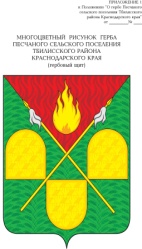 АДМИНИСТРАЦИЯ ПЕСЧАНОГО СЕЛЬСКОГО ПОСЕЛЕНИЯ ТБИЛИССКОГО РАЙОНАПОСТАНОВЛЕНИЕот  23 июня  2020 года                                                                                    № 42 х. ПесчаныйО внесении изменений в постановление администрации Песчаного сельского поселения Тбилисского района от 27 января 2020 года № 3 «Об утверждении административного регламента исполнения муниципальной функции «Осуществление муниципального контроля за сохранностью автомобильных дорог местного значения в границах Песчаного сельского поселения Тбилисского района»	В соответствии со статьей 14 Федерального закона от 6 октября 2003 года № 131-ФЗ «Об общих принципах организации местного самоуправления в Российской Федерации», Федеральным законом от 26 декабря 2008 года 
№ 294-ФЗ «О защите прав юридических лиц и индивидуальных предпринимателей при осуществлении государственного контроля (надзора) и муниципального контроля», Федеральным законом от 8 ноября 2007 года 
№ 257- ФЗ «Об автомобильных дорогах и о дорожной деятельности в Российской Федерации и о внесении изменений в отдельные законодательные акты Российской Федерации», Законом Краснодарского края от 8 августа 
2016 года № 3459-КЗ «О закреплении за сельскими поселениями Краснодарского края отдельных вопросов местного значения городских поселений», 8, 37, 58, 60 устава Песчаного сельского поселения Тбилисского района, постановляю:Внести в постановление администрации Песчаного сельского поселения Тбилисского района от 27 января 2020 года № 3 «Об утверждении административного регламента исполнения муниципальной функции «Осуществление муниципального контроля за сохранностью автомобильных дорог местного значения в границах Песчаного сельского поселения Тбилисского района» (далее – Постановление) следующие изменения:Наименование, пункт 1 Постановления, наименование, пункты 1.1, 1.2 Раздела I Регламента после слов «в границах» дополнить словами «населенных пунктов»;Пункт 1.5 Раздела I Регламента изложить в новой редакции:«1.5. Предметом муниципального контроля за сохранностью автомобильных дорог местного значения в границах населенных пунктов Песчаного сельского поселения Тбилисского района (далее – муниципальный контроль) является проверка соблюдения гражданами, индивидуальными предпринимателями, юридическими лицами требований, установленных федеральными законами, законами Краснодарского края (далее – обязательные требования), муниципальными правовыми актами Песчаного сельского поселения Тбилисского района (далее – требования)  об обеспечении сохранности автомобильных дорог местного значения в границах населенных пунктов Песчаного сельского поселения Тбилисского района, а также организация и проведение мероприятий по профилактике нарушений указанных требований, мероприятий по контролю, осуществляемых без взаимодействия с юридическими лицами, индивидуальными предпринимателями.»;Подпункт 1.1 пункта 1.6.3 подраздела 1.6 раздела I Регламента изложить в новой редакции:«1.1) проверять выполнение требований, установленных нормативными правовыми актами органов исполнительной власти СССР и РСФСР, а также выполнение требований нормативных документов, обязательность применения которых не предусмотрена законодательством Российской Федерации;»;Исключить приложение № 2 к Регламенту.Эксперту специалисту администрации Песчаного сельского поселения Тбилисского района (Олехнович) обеспечить опубликование настоящего постановления в сетевом издании «Информационный портал Тбилисского района», а также разместить на официальном сайте администрации Песчаного сельского поселения Тбилисского района в информационно-телекоммуникационной сети «Интернет».Настоящее постановление вступает в силу со дня его официального опубликования.4. Контроль за выполнением настоящего постановления оставляю за собой.Исполняющий обязанности главыПесчаного сельского поселенияТбилисского района							        И.В. Селезнёв